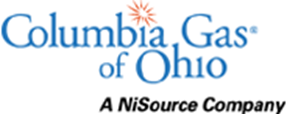 May 30, 2014Public Utilities Commission of Director of AdministrationDocketing Division – 13th FloorRe: 	Case Number 14-0421-GA-PIP       	Case Number 89-8003-GA-TRFDear Ms. Jenkins:On April 11, 2014, Columbia Gas of Ohio, Inc. (“Columbia”) filed an application seeking authority to decrease its Percentage of Income Payment Plan (“PIPP”) rider from a credit of  $0.0092 per Mcf to $0.2806 per Mcf, resulting in an overall increase of $0.2898 per Mcf. This filing provided for the implementation of a proposed rate designed to recover the projected level of arrears expected to occur during the next twelve-month period, plus an under-collection of $19,888,782. In direct testimony of the Commission Staff, accepted by the Commission on December 2, 1993, Finding and Order, a procedure was adopted for the implementation of revised PIPP rates similar to the procedure established by the Commission Entry dated June 24,  Case No. 93-1000-EL-FOR for recovery of certain State EPA Emission Application Fees. This procedure permits the utility to implement its new rate on the forty-sixth day subsequent to the filing of an application absent action by the Commission. Absent action by the Commission during that forty-six day period and in compliance with the Public Utilities Commission of Ohio’s rules governing Tariff Filing Procedures in Case Number 89-500-AU-TRF, Columbia has attached the following tariff sheets that provides for implementation of this rate change effective with bills rendered on and after May 30, 2013.Very truly yours,Larry W. MartinDirector, Regulatory MattersEnclosuresSection No.             Sheet No.           Description              VEleventh Revised Sheet No. 24Interim, Emergency and Temporary PIP Plan Schedule RiderVISixth Revised Sheet No. 68Interim, Emergency and Temporary PIP Plan Schedule RiderVIIFourteenth Revised Sheet No. 29, Page 1 of 11Interim, Emergency and Temporary PIP Plan Schedule Rider